Uwaga !!!Ruszamy z projektem nagrania wspólnej piosenki.Nagrywamy filmik z piosenką  ,,Chodź ,pomaluj  mój świat” i wysyłamy do mnie.Zgłosiły się osoby, które zmontują to wspólne przedsięwzięcie a jak fajnie wyjdzie  opublikujemy piosenkę na facebooku szkoły.Wszyscy chętni nagrywają filmik do tego samego podkładu:https://ising.pl/2-plus-1-chodz-pomaluj-moj-swiat-piosenka Ja nagram drugi głos w refrenie.Zaproszę też nauczycieli do wspólnej zabawy. To do dzieła!!!!!!! Na filmikach mogą być tylko wesołe i uśmiechnięte twarze.Czekam na filmiki. Joanna Kruk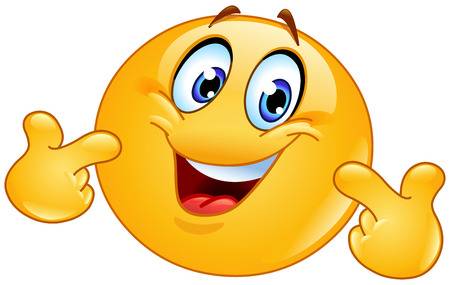 